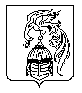 ИВАНОВСКАЯ ОБЛАСТЬАДМИНИСТРАЦИЯ ЮЖСКОГО МУНИЦИПАЛЬНОГО РАЙОНАПОСТАНОВЛЕНИЕот  _____________  № _______   г. ЮжаО внесении изменений в постановление Администрации Южского муниципального района от 16.01.2018 №31-п «Об утверждении административного регламента предоставления муниципальной услуги «Прием заявлений, постановка на учет и зачисление детей в образовательные организации, реализующие образовательную программу дошкольного образования» В соответствии с Федеральным законом от 06.10.2003 №131-ФЗ «Об общих принципах организации местного самоуправления в Российской Федерации», Федеральным законом от 27.07.2010 № 210-ФЗ «Об организации предоставления государственных и муниципальных услуг», Федеральным законом от 29.12.2012 №273-ФЗ «Об образовании в Российской Федерации», приказом Министерства просвещения РФ от 15.05.2020г №236 «Об утверждении Порядка приема на обучение по образовательным программам дошкольного образования», в целях приведения муниципальных правовых актов в соответствие действующему законодательству, Администрация Южского муниципального района    п о с т а н о в л я е т:         1. Внести в постановление Администрации Южского муниципального района Ивановской области от 16.01.2018 №31-п «Об утверждении административного регламента предоставления муниципальной услуги «Прием заявлений, постановка на учет и зачисление детей в образовательные организации, реализующие образовательную программу дошкольного образования» (далее постановление) следующие изменения:1.1. в пункте 2.6.2. административного регламента предоставления муниципальной услуги «Прием заявлений, постановка на учет и зачисление детей в образовательные организации, реализующие образовательную программу дошкольного образования» (далее регламент), являющегося приложением к постановлению слова «заявление для постановки на учет и зачисление ребенка в образовательную организацию» заменить словами: «заявление для направления в муниципальную образовательную организацию, реализующую образовательную программу дошкольного образования»;1.2. абзац второй пункта 2.13.1 раздела 2 регламента изложить в новой редакции:«- обеспечение беспрепятственного доступа Заявителя непосредственно к месту подачи заявления (доступ в отдел образования в соответствии с  графиком приема: каждый четверг месяца с 14.00 до 17.00, за исключением следующих месяцев: июнь, июль, август)»;	1.3. приложение №1 к регламенту изложить  в новой редакции:   «Приложение №1 к административному регламенту «Прием заявлений, постановка на учет                               и зачисление детей в образовательные организации, реализующие                                             образовательную программу дошкольного образования»Образовательные организации, предоставляющие муниципальную услугу «Прием заявлений, постановка на учет и зачисление детей
в образовательные организации, реализующие образовательную программу дошкольного образования»:1.4. приложение №2 к регламенту изложить в новой редакции:   «Приложение №2 к административному регламенту «Прием заявлений, постановка на учет                               и зачисление детей в образовательные организации, реализующие                                             образовательную программу дошкольного образования»   ____________________________________________________________________________________________________(должность и ФИО руководителя (наименование организации, предоставляющей муниципальную услугу)от _______________________________________________(ФИО заявителя)Заявлениедля направления в муниципальную образовательную организацию,
реализующую образовательную программу дошкольного образования  Я, ___________________________________________________________________________,(ФИО заявителя) степень родства: родитель / опекун / законный представитель (нужное подчеркнуть);паспорт:  «________», «_______________»,    « ________________________»,  «________»,                                  серия                           номер                                             дата выдачи                               код подразделения                   «___________________________________________________________________________»,							кем выдан	реквизиты документа, подтверждающие установление опеки (при наличии)_____________________________________________________________________________зарегистрированный(ая) по адресу ____________________________________________________________________________________________________________________________,(индекс, город, улица, дом, квартира)прошу поставить на учёт моего(ю) сына (дочь) __________________________________________________________________________________________________________________(ФИО ребёнка) для направления муниципальную образовательную организацию (ОО),
реализующую образовательную программу дошкольного образования: ______________________________________________________________________ (Основная ОО)            	 (наименование образовательной организации)______________________________________________________________________ (Дополнительная ОО) (наименование образовательной организации)______________________________________________________________________ (Дополнительная ОО)(наименование образовательной организации)родившегося ______________     ________________________________________________,(дата               и                        место рождения ребенка)адрес места жительства (места пребывания, места фактического проживания) ребенка_________________________________________________________________________________________________________________________________________________, свидетельство о рождении: «________»  «________»  «________________»  «________».                                                                         серия                  номер                           дата выдачи                      номер актакем выдано:  _______________________________________________________________________					(Наименование организации выдавшего СОР)потребность в адаптированной программе: нуждается / не нуждается (нужное подчеркнуть);режим пребывания в учреждении: ГКП / Сокращённого дня / Полного дня / Продлённого дня / Круглосуточного пребывания (нужное подчеркнуть);направленность дошкольной группы: общеразвивающая, компенсирующая, комбинированная, оздоровительная, ___________________________________ (нужное подчеркнуть или добавить), основания /рекомендации, если не общеразвивающая направленность ___________________________________________________________________________________выбор языка образования, родного языка из числа языков народов РФ, в том числе русского языка как родного языка _____________________________________________________________наличие права на специальные меры поддержки (гарантии): имеет / не имеет  (подчеркнуть);                                                                                                               документ подтверждающий право на специальные меры поддержки: ____________________________________________________________________________________(наименование (серия и номер) документа подтверждающего преимущественное право)желаемая дата зачисления: __________________________________________________________ Ф.И.О. матери: _______________________________________________________________Телефон:________________  Е-mail: ______________________________________________Ф.И.О.  отца: _________________________________________________________________Телефон:________________  Е-mail: ______________________________________________наличие у ребенка братьев и (или) сестер, обучающихся в ОО, указанных в пунктах 1,2,3 заявления _____________________________________________________________________________________________________________________________________________                                                                              (ФИО братьев и (или) сестер)какое дошкольное учреждение посещал ребенок _________________________________В соответствии с Федеральным законом от 29.12.2012 № 273-ФЗ ОЗНАКОМЛЕНЫ:с уставом учреждения, лицензией на осуществление образовательной деятельности,  образовательными программами учреждения.Согласно Федеральному закону от 27.07.2006 №152-ФЗ «О персональных данных» даю свое согласие на обработку персональных данных моего ребенка любым не запрещающим законом способом в соответствии с Уставом учреждения. При необходимости получения моих персональных данных из других государственных органов, органов местного самоуправления, подведомственных им организаций я даю согласие на получение (и обработку) таких данных из указанных организаций.О принятом решении, связанном с зачислением ребенка в образовательное учреждение, прошу уведомлять меня по телефону: ________________________________________________________, сообщением на электронную почту: _____________________________________,Достоверность представленных мною сведений подтверждаю. С регламентом оказания муниципальной услуги «Приём заявлений, постановка на учёт и зачисление детей в образовательные учреждения, реализующие основную программу дошкольного образования» ознакомлен. Перечень прилагаемых документов:____________________________________________________________________________________________________________________________________________________________________________________________________________________________________________________________________________________________________________________________________________________________________________________________"___"______________ 20___ г.	                       __________________________ (Подпись)»          2. Настоящее постановление вступает в силу после его официального опубликования и распространяется на правоотношения, возникшие с 29.06.2020г.	3. Опубликовать настоящее постановление в официальном издании «Правовой Вестник Южского муниципального района» и разместить на официальном сайте Южского муниципального района в информационно -телекоммуникационной сети Интернет.Исполняющий полномочияГлавы Южского муниципального района                               Н.А. Гагаева                                                   № п/пНаименование ОУЮридический адресВремя работыТелефонАдрес электронной почтыАдрес сайта1Муниципальное бюджетное дошкольное образовательное учреждение детский сад общеразвивающего вида «Солнышко» г. Южи155630 Ивановская обл., г.Южа, ул. Ковровская, д.1 – Бпонедельник – пятница с 8-00 до 12-00; с 13-00 до 17-00суббота, воскресенье – выходной(49347) 2-18-28dou_solnishko@rambler.ruhttp://portal.iv-edu.ru/dep/mouojuga/juga_mbdousoln/default.aspx2Муниципальное бюджетное дошкольное образовательноеучреждение  детский сад общеразвивающего вида «Рябинушка» г. Южи155630 Ивановская обл., г.Южа, ул.Пушкина, д.3понедельник – пятница с 8-00 до 12-00; с 13-00 до 17-00суббота, воскресенье – выходной(49347) 2-11-68dou_ryabinushka@rambler.ruhttp://portal.iv-edu.ru/dep/mouojuga/juga_mbdouryab/default.aspx3Муниципальное бюджетное дошкольное образовательное учреждение  детский сад«Тополек» г.Южи155630 Ивановская обл., г.Южа, ул.Советская, д.1понедельник – пятница с 8-00 до 12-00; с 13-00 до 17-00суббота, воскресенье – выходной(49347) 2-11-34dou_topolek53@lenta.ruhttp://portal.iv-edu.ru/dep/mouojuga/juga_mbdoutopol/default.aspx4Муниципальное бюджетное дошкольное образовательное учреждение детский сад«Светлячок» г.Южи155630 Ивановская обл., г.Южа, ул.Горького, д.5понедельник – пятница с 8-00 до 12-00; с 13-00 до 17-00суббота, воскресенье – выходной(49347)2-15-12dou_svetlyachok@rambler.ruhttp://portal.iv-edu.ru/dep/mouojuga/juga_mbdousvetl/default.aspx5Муниципальное бюджетное дошкольное образовательное учреждение детский сад«Родничок»г.Южи155630 Ивановская обл., г.Южа, ул.Дачная, д.13понедельник – пятница с 8-00 до 12-00; с 13-00 до 17-00суббота, воскресенье – выходной(49347) 2-18-53dou_rodnichok@rambler.ruhttp://portal.iv-edu.ru/dep/mouojuga/juga_mbdourodnik/default.aspx6Муниципальное бюджетное дошкольное образовательное учреждение Холуйский детский сад155633 Ивановская обл., Южский район, с.Холуй, ул. Фрунзе, д.22понедельник – пятница с 8-00 до 12-00; с 13-00 до 17-00суббота, воскресенье – выходной (49-347)  2-93-31             dou_xoluy@rambler.ru,https://portal.iv-edu.ru/dep/mouojuga/holuy_mbdou/default.aspx7Муниципальное бюджетное дошкольное образовательное учреждение Талицкий детский сад155644 Ивановская обл., Южский район, с.Талицы, ул.Ленина, д.5понедельник – пятница с 8-00 до 12-00; с 13-00 до 17-00суббота, воскресенье – выходной(49-347)               2-44-02dou_talici@rambler.ruhttps://portal.iv-edu.ru/dep/mouojuga/talici_mbdou/default.aspx8Муниципальная казённая общеобразовательное учреждение средняя общеобразовательная  школа с. Мугреево-Никольское Южского района Ивановской области(дошкольная группа)155640, Ивановская область, Южский район, с. Мугреево-Никольское, ул. Центральная, д. 8.понедельник – пятница с 8-30 до 16-00суббота, воскресенье – выходной(49347) 2-53-22schoolmunikolskoe1@rambler.ruhttps://portal.iv-edu.ru/dep/mouojuga/mugreev_nik_dg/default.aspx9Муниципальная казённая общеобразовательное учреждение средняя общеобразовательная  школа с. Мугреевский (дошкольная группа)155646 Ивановская обл., Южский район, с. Мугреевский, ул.Школьная, д.10-апонедельник – пятница с 8-00 до 12-00; с 13-00 до 17-00суббота, воскресенье – выходной(49-347)               2-47-65schoolmugreevo1@rambler.ruhttps://portal.iv-edu.ru/dep/mouojuga/mugreev_dg/default.aspxСНИЛС: СНИЛС ребёнка: